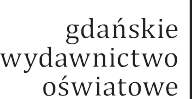 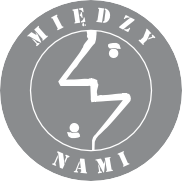 Sprawdzian 1.do rozdziału „Czerpiemy z tradycji”Imię i nazwisko ........................................................................	Klasa .......... Renata Hryń-Kuśmierek Koniec i początek świata (fragm.)Dlaczego czas świąteczny płynie inaczej? Dlaczego świadomość nadchodzących świąt wprowadza atmosferę oczekiwania na coś niezwykłego? Odpowiedzi na te pyta- nia należy szukać w przeszłości. W kulturach tradycyjnych, do których zaliczana jest również kultura dawnej społeczności chłopskiej w Polsce, wiedzę o świecie czerpano z obserwacji. Być może wnioski z niej płynące trudno byłoby nazwać naukowymi, ale pozwalały one uporządkować świat, w którym żył człowiek, zgodnie z pewnymi regu- łami. Zmiany zachodzące w przyrodzie, następujące po sobie pory roku, zamieranie i odradzanie się życia dostarczały człowiekowi wzorca zachowań, kształtowały jego wizję wszechświata. Opierała się ona na przekonaniu, że obok rzeczywistego świata istnieje inny, tamten świat, zamieszkany przez (…) duchy, dusze, demony, anioły    i diabły. Spotkanie tych światów było możliwe w określonych terminach, wyznaczo- nych najczęściej zmianami pór roku, doby, rozpoczynaniem lub kończeniem ważnych prac w gospodarstwie czy cyklem życia człowieka.Zwyczaje świąteczne w Polsce stanowią połączenie dawnej obrzędowości ludowej z liturgią Kościoła katolickiego. W tradycji chłopskiej zachowało się wiele przed- chrześcijańskich wierzeń i praktyk związanych z uroczystościami, na przykład ku czci zmarłych przodków czy zaklinania urodzaju. Po zetknięciu z oficjalną doktryną religijną wypełniły się one nową treścią i w takiej formie zostały włączone do zwycza- jów świątecznych.Renata Hryń-Kuśmierek, Polskie tradycje doroczne, Poznań 2005, s. 6–7.Dokończ zdanie. Wybierz literę A, B lub C.Tekst Renaty Hryń-Kuśmierek ma charakterTematem zamieszczonego fragmentu tekstu jestprzyroda i zachodzące w niej zmiany.świat duchów, demonów i aniołów.pochodzenie polskich tradycji.czas obchodzenia poszczególnych świąt.Oceń, czy poniższe informacje dotyczące tekstu są prawdziwe. Wybierz P, jeśli informacja jest prawdziwa, lub F – jeśli jest fałszywa.Wypisz z tekstu przynajmniej jeden wyraz bliskoznaczny do słowa zwyczaje..................................................................................................................... Na podstawie tekstu Koniec i początek świata sformułuj w 2–3 zdaniach notatkę na temat pochodzenia polskich zwyczajów świątecznych. Nie cytuj!.................................................................................................................... .................................................................................................................... .................................................................................................................... .................................................................................................................... .................................................................................................................... .................................................................................................................... a) Kultury tradycyjne wiedzę o świecie czerpią przede wszystkim z ob- serwacji natury.PFb) Spotkanie świata ludzi ze światem istot nadprzyrodzonych było moż- liwe jedynie w momencie zmiany pór roku.PFc) Wiele uroczystości ku czci zmarłych przodków to pozostałość wierzeń przedchrześcijańskich.PFd) W polskiej kulturze tradycja chrześcijańska całkowicie wyparła daw- ne obrzędy ludowe.PF